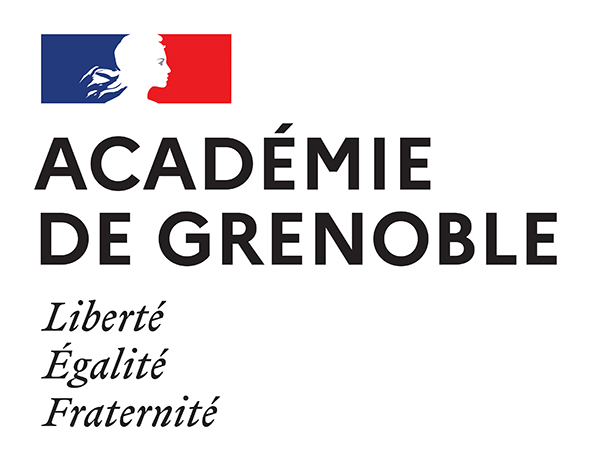 Dossier de suivi de PFMP(Période de formation en milieu professionnel)Ce document suit le stagiaire pendant la totalité de sa formation NOM :Prénom :PROMOTION : 	Madame, Monsieur, Vous avez accepté un stagiaire dans votre établissement.Nous vous remercions de l’aide que vous nous apportez pour compléter sa formation, et de l’accueil que vous lui réservez.Pour suivre son évolution et prolonger ses acquisitions dans le milieu scolaire, nous vous demandons de bien vouloir remplir les feuillets ci-après, pendant ou à l’issue de la période de formation en milieu professionnel.Les contacts téléphoniques et visites des membres de l’équipe pédagogique vous permettront de faire un bilan du travail du stagiaire.A cette occasion, vous pourrez compléter les différents documents relatifs à la période de formation en milieu professionnel.Nous vous remercions de bien vouloir signer et tamponner les différentes attestations et feuillets d’évaluation.RespectueusementL’équipe pédagogiqueNOM	: 								Prénom : 								Date et lieu de naissance : 						Adresse : 								Téléphone : 								Responsable légal du stagiaire : 				Téléphone : 				L’élève répond aux obligations requises pour exercer des activités professionnelles dans le secteur sanitaire CENTRE DE FORMATIONRÔLE DES DIFFERENTS INTERVENANTSLa formation des élèves les préparant à la Mention complémentaire « Aide à domicile » est réalisée par l’équipe pédagogique en charge de la classe en PARTENARIAT avec les structures dans lesquelles les élèves effectuent des PERIODES DE FORMATION EN MILIEU FROFESSIONNEL (PFMP, dits « stages »). Le schéma ci-dessous récapitule les rôles de chacun dans l’organisation et la mise en œuvre des PFMP et dans la formation.EVALUATION CERTIFICATIVE DE LA FORMATION EN MILIEU PROFESSIONNEL (CCF)SUIVI DES PFMP 	SUIVI DES ACTIVITES REALISEES EN CENTRE DE FORMATION ET LORS DES PFMP	Suivi des activités pouvant être réalisées sous la responsabilité du tuteur de stagePartie à compléter :en amont de la PFMP, par l’élève accompagné par les enseignants, afin d’identifier les activités professionnelles qui ont déjà été réalisées en centre de formation.pendant ou en aval de la PFMP, par l’élève accompagné par son tuteur ou ses enseignants, afin de lister les activités professionnelles réalisées durant la PFMP.COMPETENCES DEVELOPEES DURANT LES PFMPLEGENDE POUR L’EVALUATION DU NIVEAU D’ACQUISITION DES COMPETENCES Pour chaque compétence, listée ci-après de la page 8 à 9, il s’agit de noter son niveau d’acquisition par le stagiaire dans les cases correspondantes à chaque PFMP : Un guide d’aide à l’évaluation est disponible aux pages 14 à 15.Document original complété sans ratures ni surcharges à joindre au dossier de notation L’organisme d’accueil :Atteste que le stagiaire ci-dessous :Document original complété sans ratures ni surcharges à joindre au dossier de notation L’organisme d’accueil :Atteste que le stagiaire ci-dessous :CCF en milieu professionnelDocument TUTEUr- professeurCandidat : NOM : 						 Prénom : 					Lieu 		 Date : 				NR : Non réalisé, 1 : Ne réalise pas les performances attendues / N’énonce pas ou peu de savoir, 2 : Ne réalise pas les performances attendues / Enonce des savoirs sans les mobiliser dans une situation donnée, 3 : Réalise une partie des performances attendues, 4 : Réalise l’ensemble des performances attendues.					Cocher les cases correspondantes Noms, qualité et signatures :Le tuteur :			Le professeur d’enseignement professionnel :FICHE RECAPITULATIVE des Périodes de Formation en Milieu professionnel (1)Stagiaire : Nom : _______________________________Prénom : ___________________________* nombre de semaines et d’heures La durée horaire hebdomadaire est celle de la structure d’accueil en PFMP habituellement 1 semaine = 30 à 35 heures 							A _____________________le__________________Signature et cachet de l’établissement(1) Joindre les attestations originales complétées sans rature ni surcharge(2) selon l’arrêté du 10 février 2023 : 360 heures réparties sur 14 semainesLogo du lycéeEtablissement de formation : Adresse : Téléphone :Adresse mail : DIPLOME PREPARE :MC ADMention complémentaire « Aide à domicile »Arrêté du 10 février 2023IDENTIFICATION DU STAGIAIREOuiNonIl est à jour de ses vaccinations obligatoiresEtablissement : 		Proviseur :Directeur délégué aux formations professionnelles et technologiques :Professeur PrincipalEn cas d’accident prévenir le chef d’établissementEn cas d’absence prévenir : le professeur principal ou le directeur délégué aux formations professionnelles et technologiques.En cas d’accident prévenir le chef d’établissementEn cas d’absence prévenir : le professeur principal ou le directeur délégué aux formations professionnelles et technologiques.Présentation de la MCAD GENERALITESFORMATION EN MILIEU PROFESSIONNELSous-épreuveQuand ? Où ? Auprès de qui ?Présentation EvaluationEP1Promotion de l’autonomie des personnesPFMP à domicileAdultes autonomes ou non ;Personnes en situation de handicap en milieu ordinaire ;Enfants de plus de 6 ans ;Familles. L’épreuve a pour but de vérifier :les compétences mises en œuvre lors de la promotion de l’autonomie des personnes accompagnées à leur domicile;l’aptitude à mobiliser des connaissances dans une situation professionnelle donnée; la capacité du candidat à justifier sa pratique et à proposer des solutions. En fin de PFMP, un bilan portant sur l’ensemble des activités réalisées est mené par le tuteur et le professeur de spécialité. Les compétences du bloc 1 « C1 – Promotion de l’autonomie des personnes » sont évaluées ainsi que les savoirs qui y sont associés :CT1, CT2, CT3, CT4, C1.1, C1.2, C1.3, C1.4, C1.5, C1.6  Proposition de note établie conjointement par le tuteur et le professeur d’enseignement professionnel concerné   EP2Accompagnement des enfants de plus de 6 ansEn fin de formationEn centreEnfants de plus de 6 ans à domicileL’épreuve a pour but de vérifier :les compétences mises en œuvre lors de l’accompagnement des enfants de plus de 6 ans ; l’aptitude à mobiliser des connaissances dans une situation professionnelle donnée;la capacité du candidat à justifier sa pratique et à proposer des solutions.En fin de formation, l’épreuve prend appui sur une ou des situations professionnelles et un dossier ressource fourni. Elle comporte des questions qui évaluent en tout ou partie des compétences et des savoirs associés du bloc de compétences « C2 – Accompagner des enfants de plus de 6 ans ». CT6, C2.1, C2.2, C2.3, C2.4Il s’agira en particulier pour le candidat d’assurer l’accompagnement d’un enfant de plus de 6 ans en : sélectionnant et proposant une ou des activités après l’école;  proposant et décrivant des aides aux activités de la vie quotidienne.EP3Prestations de servicesEn fin de formationEn centre (ou en milieu professionnel pour la SE2)Usager en demande d’accompagnement à l’utilisation du numériqueLe CCF s’appuie sur deux situations d’évaluation d’égale valeur et qui peuvent être différées dans le temps.L’épreuve permet d’évaluer la maîtrise de tout ou partie des compétences et des savoirs associés précisés dans le bloc de compétences « C3 - Prestations de services ».La compétence numérique C3.4 est systématiquement évaluée.Situation d’évaluation 1 :Elle évalue tout ou partie des compétences suivantesC3.1, C3.2, C3.3La situation d’évaluation se déroule en deux temps :Un temps de préparation de 30 minutes avec un dossier ressource présentant une situation professionnelle ;Un entretien de 10 minutes avec le jury : Présentation de l’organisation des activités prescrites dans le sujet ;Justification de ses choix.Situation d’évaluation 2 :Elle évalue la compétenceC3.4 Elle prend appui sur une situation professionnelle avec l’outil numérique.La situation d’évaluation se déroule en deux temps :Un temps de préparation de 30 minutes ;Une situation simulée de 20 minutes où le candidat réalise l’activité d’assistance attendue pour l’utilisation de l’outil numérique auprès d’une personne.PFMP 1PFMP 2PFMP 3PFMP 4PFMP 5Dates Lieu de PFMPType de milieu professionnelServices d’aide et de maintien à domicile par l’intermédiaire d’organismes prestataires ou mandataires de services  Structures proposant des domiciles partagés EHPAD hors les murs Résidences familiales Foyer logement, résidence service, résidence autonomieServices d’aide et de maintien à domicile par l’intermédiaire d’organismes prestataires ou mandataires de services  Structures proposant des domiciles partagés EHPAD hors les murs Résidences familiales Foyer logement, résidence service, résidence autonomieServices d’aide et de maintien à domicile par l’intermédiaire d’organismes prestataires ou mandataires de services  Structures proposant des domiciles partagés EHPAD hors les murs Résidences familiales Foyer logement, résidence service, résidence autonomieServices d’aide et de maintien à domicile par l’intermédiaire d’organismes prestataires ou mandataires de services  Structures proposant des domiciles partagés EHPAD hors les murs Résidences familiales Foyer logement, résidence service, résidence autonomieServices d’aide et de maintien à domicile par l’intermédiaire d’organismes prestataires ou mandataires de services  Structures proposant des domiciles partagés EHPAD hors les murs Résidences familiales Foyer logement, résidence service, résidence autonomieObjectifsRéalisé en centreActivités, tâches pouvant être réalisées sous la responsabilité du tuteur de stageRéalisé (1) en PFMP :Réalisé (1) en PFMP :Réalisé (1) en PFMP :Réalisé (1) en PFMP :Réalisé (1) en PFMP :Réalisé (1) en PFMP :Réalisé (1) en PFMP :Réalisé (1) en PFMP :Réalisé (1) en PFMP :Réalisé (1) en PFMP :Réalisé en centreActivités, tâches pouvant être réalisées sous la responsabilité du tuteur de stage1122334455Promotion de l’autonomie des personnesPromotion de l’autonomie des personnesPromotion de l’autonomie des personnesPromotion de l’autonomie des personnesPromotion de l’autonomie des personnesPromotion de l’autonomie des personnesPromotion de l’autonomie des personnesPromotion de l’autonomie des personnesPromotion de l’autonomie des personnesPromotion de l’autonomie des personnesPromotion de l’autonomie des personnesPromotion de l’autonomie des personnesRéalisation de repas et accompagnement à la prise de repasRéalisation de repas et accompagnement à la prise de repasRéalisation de repas et accompagnement à la prise de repasRéalisation de repas et accompagnement à la prise de repasRéalisation de repas et accompagnement à la prise de repasRéalisation de repas et accompagnement à la prise de repasRéalisation de repas et accompagnement à la prise de repasRéalisation de repas et accompagnement à la prise de repasRéalisation de repas et accompagnement à la prise de repasRéalisation de repas et accompagnement à la prise de repasRéalisation de repas et accompagnement à la prise de repasRéalisation de repas et accompagnement à la prise de repasRéalisation de repas et accompagnement à la prise de repasSuggestion de menus équilibrés ou conformes aux régimes prescrits Suggestion de menus équilibrés ou conformes aux régimes prescrits Gestion des denrées : contrôle des denrées disponibles, coursesGestion des denrées : contrôle des denrées disponibles, coursesÉlaboration de préparations alimentaires Élaboration de préparations alimentaires Maintien et remise en température Maintien et remise en température Mise en place des conditions favorables à la prise du repasMise en place des conditions favorables à la prise du repasPrise de repasPrise de repasRemise en état de l’espace Remise en état de l’espace Partage des informations relatives au repasPartage des informations relatives au repasAide aux activités de la vie quotidienneAide aux activités de la vie quotidienneAide aux activités de la vie quotidienneAide aux activités de la vie quotidienneAide aux activités de la vie quotidienneAide aux activités de la vie quotidienneAide aux activités de la vie quotidienneAide aux activités de la vie quotidienneAide aux activités de la vie quotidienneAide aux activités de la vie quotidienneAide aux activités de la vie quotidienneAide aux activités de la vie quotidienneAide aux activités de la vie quotidiennePromotion de l’autonomie dans les gestes du quotidien : mobilisation, installation, toilette, bien être « socio-esthétique », habillage et déshabillage, reposPromotion de l’autonomie dans les gestes du quotidien : mobilisation, installation, toilette, bien être « socio-esthétique », habillage et déshabillage, reposRepérage des altérations de la santé et mise en œuvre de techniques d’urgence Repérage des altérations de la santé et mise en œuvre de techniques d’urgence Remise en état de l’espaceRemise en état de l’espacePartage des informations relatives aux activités réalisées Partage des informations relatives aux activités réalisées Aide aux activités motrices et de loisirsAide aux activités motrices et de loisirsAide aux activités motrices et de loisirsAide aux activités motrices et de loisirsAide aux activités motrices et de loisirsAide aux activités motrices et de loisirsAide aux activités motrices et de loisirsAide aux activités motrices et de loisirsAide aux activités motrices et de loisirsAide aux activités motrices et de loisirsAide aux activités motrices et de loisirsAide aux activités motrices et de loisirsAide aux activités motrices et de loisirsProposition d’activités de stimulation cognitive, intellectuelle et physiqueProposition d’activités de stimulation cognitive, intellectuelle et physiqueAnimation d’activités de stimulation cognitive, intellectuelle et physiqueAnimation d’activités de stimulation cognitive, intellectuelle et physiqueCommunication des activités réaliséesCommunication des activités réaliséesAménagement des locauxAménagement des locauxAménagement des locauxAménagement des locauxAménagement des locauxAménagement des locauxAménagement des locauxAménagement des locauxAménagement des locauxAménagement des locauxAménagement des locauxAménagement des locauxAménagement des locauxInstallation d’un espace adapté à une activité donnéeInstallation d’un espace adapté à une activité donnéeParticipation à l'adaptation du logement et de ses accès aux possibilités de la personneParticipation à l'adaptation du logement et de ses accès aux possibilités de la personneAccompagnement des enfants de plus de 6 ansAccompagnement des enfants de plus de 6 ansAccompagnement des enfants de plus de 6 ansAccompagnement des enfants de plus de 6 ansAccompagnement des enfants de plus de 6 ansAccompagnement des enfants de plus de 6 ansAccompagnement des enfants de plus de 6 ansAccompagnement des enfants de plus de 6 ansAccompagnement des enfants de plus de 6 ansAccompagnement des enfants de plus de 6 ansAccompagnement des enfants de plus de 6 ansAccompagnement des enfants de plus de 6 ansAccompagnement des enfants de plus de 6 ansActivités après l’écoleActivités après l’écoleActivités après l’écoleActivités après l’écoleActivités après l’écoleActivités après l’écoleActivités après l’écoleActivités après l’écoleActivités après l’écoleActivités après l’écoleActivités après l’écoleActivités après l’écoleActivités après l’écoleSélection des activités ludiques ou jeux libres à l’intérieur ou à l’extérieur du domicileSélection des activités ludiques ou jeux libres à l’intérieur ou à l’extérieur du domicileGestion des déplacements à l’extérieur en sécurité Gestion des déplacements à l’extérieur en sécurité Adaptation et installation de l’activitéAdaptation et installation de l’activitéAnimation de l’activitéAnimation de l’activitéRemise en place des espaces et rangement du matérielRemise en place des espaces et rangement du matérielSuivi du travail scolaire à faire à la maison Suivi du travail scolaire à faire à la maison Communication des activités réalisées aux responsables de l’enfantCommunication des activités réalisées aux responsables de l’enfantAide dans les activités de la vie quotidienneAide dans les activités de la vie quotidienneAide dans les activités de la vie quotidienneAide dans les activités de la vie quotidienneAide dans les activités de la vie quotidienneAide dans les activités de la vie quotidienneAide dans les activités de la vie quotidienneAide dans les activités de la vie quotidienneAide dans les activités de la vie quotidienneAide dans les activités de la vie quotidienneAide dans les activités de la vie quotidienneAide dans les activités de la vie quotidienneAide dans les activités de la vie quotidienneMise en place des conditions favorables à la prise du repas de l’enfantMise en place des conditions favorables à la prise du repas de l’enfantRemise en températureRemise en températureService du repas et desserte de la tableService du repas et desserte de la tableRemise en état de l’espace repasRemise en état de l’espace repasAccompagnement de l'apprentissage des gestes d’hygiène du quotidienAccompagnement de l'apprentissage des gestes d’hygiène du quotidienRepérage des signes d’altération de la santé et mise en œuvre d’actions appropriéesRepérage des signes d’altération de la santé et mise en œuvre d’actions appropriéesPrévention des accidents domestiquesPrévention des accidents domestiquesRéalisé en centreActivités, tâches pouvant être réalisées sous la responsabilité du tuteur de stageRéalisé (1) en PFMP :Réalisé (1) en PFMP :Réalisé (1) en PFMP :Réalisé (1) en PFMP :Réalisé (1) en PFMP :Réalisé (1) en PFMP :Réalisé (1) en PFMP :Réalisé (1) en PFMP :Réalisé (1) en PFMP :Réalisé (1) en PFMP :Réalisé (1) en PFMP :Réalisé en centreActivités, tâches pouvant être réalisées sous la responsabilité du tuteur de stage11223344555Prestations de services  Prestations de services  Prestations de services  Prestations de services  Prestations de services  Prestations de services  Prestations de services  Prestations de services  Prestations de services  Prestations de services  Prestations de services  Prestations de services  Maintenance de premier niveauMaintenance de premier niveauMaintenance de premier niveauMaintenance de premier niveauMaintenance de premier niveauMaintenance de premier niveauMaintenance de premier niveauMaintenance de premier niveauMaintenance de premier niveauMaintenance de premier niveauMaintenance de premier niveauMaintenance de premier niveauMaintenance de premier niveauMaintenance de premier niveauEntretien périodique d’équipements Entretien périodique d’équipements Repérage des dysfonctionnementsRepérage des dysfonctionnementsIntervention avec outillage simpleIntervention avec outillage simpleSignalement à un professionnel compétentSignalement à un professionnel compétentEntretien et vigilance à domicileEntretien et vigilance à domicileEntretien et vigilance à domicileEntretien et vigilance à domicileEntretien et vigilance à domicileEntretien et vigilance à domicileEntretien et vigilance à domicileEntretien et vigilance à domicileEntretien et vigilance à domicileEntretien et vigilance à domicileEntretien et vigilance à domicileEntretien et vigilance à domicileEntretien et vigilance à domicileEntretien et vigilance à domicileOuverture ou fermeture des voletsOuverture ou fermeture des voletsCollecte du courrierCollecte du courrierParticipation à l’entretien des plantesParticipation à l’entretien des plantesParticipation à l’alimentation et à l’hygiène des animaux domestiquesParticipation à l’alimentation et à l’hygiène des animaux domestiquesActivation et désactivation de l’alarmeActivation et désactivation de l’alarmeSurveillance du fonctionnement de la téléassistanceSurveillance du fonctionnement de la téléassistanceAssistance administrativeAssistance administrativeAssistance administrativeAssistance administrativeAssistance administrativeAssistance administrativeAssistance administrativeAssistance administrativeAssistance administrativeAssistance administrativeAssistance administrativeAssistance administrativeAssistance administrativeAssistance administrativeProposition d’un classement des documents administratifs Proposition d’un classement des documents administratifs Participation à l'élaboration d'un échéancier Participation à l'élaboration d'un échéancier Veille au respect des échéances administratives Veille au respect des échéances administratives Renseignement de documents administratifs courants  Renseignement de documents administratifs courants  Identification des interlocuteurs compétents Identification des interlocuteurs compétents Suivi de démarches administrativesSuivi de démarches administrativesAssistance pour l‘utilisation de l’outil informatiqueAssistance pour l‘utilisation de l’outil informatiqueAssistance pour l‘utilisation de l’outil informatiqueAssistance pour l‘utilisation de l’outil informatiqueAssistance pour l‘utilisation de l’outil informatiqueAssistance pour l‘utilisation de l’outil informatiqueAssistance pour l‘utilisation de l’outil informatiqueAssistance pour l‘utilisation de l’outil informatiqueAssistance pour l‘utilisation de l’outil informatiqueAssistance pour l‘utilisation de l’outil informatiqueAssistance pour l‘utilisation de l’outil informatiqueAssistance pour l‘utilisation de l’outil informatiqueAssistance pour l‘utilisation de l’outil informatiqueAssistance pour l‘utilisation de l’outil informatiqueAppels téléphoniques vidéo et visioconférence via Internet Appels téléphoniques vidéo et visioconférence via Internet Utilisation de messagerie instantanéeUtilisation de messagerie instantanéeRecherche d’informations via internetRecherche d’informations via internetAbonnement à un flux d’informationAbonnement à un flux d’informationRédaction de message Rédaction de message Aide à l’utilisation d’un périphérique Aide à l’utilisation d’un périphérique Gestion de mises à jour et des sauvegardesGestion de mises à jour et des sauvegardesBLOC 1Pôle d’activités 1 : Promotion de l’autonomie des personnesRéalisé en centreRéalisé en centre*PFMP : Période de Formation en Milieu Professionnel.Réalisé (1) en PFMP* :Réalisé (1) en PFMP* :Réalisé (1) en PFMP* :Réalisé (1) en PFMP* :Réalisé (1) en PFMP* :Réalisé en centreRéalisé en centre*PFMP : Période de Formation en Milieu Professionnel.PFMP 1PFMP 2PFMP 3PFMP 4PFMP 5Compétence transversale CT 1 – Adopter une posture professionnelleCompétence transversale CT 1 – Adopter une posture professionnelleCompétence transversale CT 1 – Adopter une posture professionnelleCompétence transversale CT 1 – Adopter une posture professionnelleCompétence transversale CT 1 – Adopter une posture professionnelleCompétence transversale CT 1 – Adopter une posture professionnelleCompétence transversale CT 1 – Adopter une posture professionnelleCT1.1. Prendre en compte la dimension santé et sécurité au travailCT1.2. Adopter un regard critique sur sa pratique professionnelleCT1.3. Respecter le cadre déontologique et éthiqueCompétence transversale CT 2 – Travailler au sein d’une équipe pluridisciplinaireCompétence transversale CT 2 – Travailler au sein d’une équipe pluridisciplinaireCompétence transversale CT 2 – Travailler au sein d’une équipe pluridisciplinaireCompétence transversale CT 2 – Travailler au sein d’une équipe pluridisciplinaireCompétence transversale CT 2 – Travailler au sein d’une équipe pluridisciplinaireCompétence transversale CT 2 – Travailler au sein d’une équipe pluridisciplinaireCompétence transversale CT 2 – Travailler au sein d’une équipe pluridisciplinaireCT2.1. Inscrire son travail au sein d’une équipe pluriprofessionnelle CT2.2. Informer des activités réalisées pour assurer la continuité de l’accompagnementCompétence transversale CT 3 – Communiquer avec la personne et la familleCompétence transversale CT 3 – Communiquer avec la personne et la familleCompétence transversale CT 3 – Communiquer avec la personne et la familleCompétence transversale CT 3 – Communiquer avec la personne et la familleCompétence transversale CT 3 – Communiquer avec la personne et la familleCompétence transversale CT 3 – Communiquer avec la personne et la familleCompétence transversale CT 3 – Communiquer avec la personne et la familleCT3.1. Établir une relation bienveillante et sécurisante avec la personne    CT3.2. Communiquer avec la famille, les parentsCompétence transversale CT 4 – Prendre en compte les besoins et les attentesCompétence transversale CT 4 – Prendre en compte les besoins et les attentesCompétence transversale CT 2 – Prendre en compte son environnement professionnelCompétence transversale CT 2 – Prendre en compte son environnement professionnelC1.1. Réaliser des repasC1.1. Réaliser des repasC1.1. Réaliser des repasC1.1. Réaliser des repasC1.1. Réaliser des repasC1.1. Réaliser des repasC1.1. Réaliser des repasC1.1.1. Proposer en concertation avec la personne des menus équilibrés ou conformes aux régimes prescritsC1.1.2. Réaliser des préparations alimentaires simples C1.1.3. Mettre en valeur les préparationsC1.2. Servir des repasC1.2. Servir des repasC1.2. Servir des repasC1.2. Servir des repasC1.2. Servir des repasC1.2. Servir des repasC1.2. Servir des repasC1.2.1. Mettre en place les conditions favorables à la prise des repasC1.2.2. Accompagner à la prise des repasC1.3. Promouvoir l’autonomie de la personne en l’accompagnant dans les gestes du quotidienC1.3. Promouvoir l’autonomie de la personne en l’accompagnant dans les gestes du quotidienC1.3. Promouvoir l’autonomie de la personne en l’accompagnant dans les gestes du quotidienC1.3. Promouvoir l’autonomie de la personne en l’accompagnant dans les gestes du quotidienC1.3. Promouvoir l’autonomie de la personne en l’accompagnant dans les gestes du quotidienC1.3. Promouvoir l’autonomie de la personne en l’accompagnant dans les gestes du quotidienC1.3. Promouvoir l’autonomie de la personne en l’accompagnant dans les gestes du quotidienC1.3.1. Accompagner la personne dans ses déplacementsC1.3.2. Solliciter et aider la personne pour :- sa toilette ; - son bien-être « socio-esthétique » ;- son habillage et son déshabillage ;- ses repas.C1.3.3. Aider à la mise en œuvre des conditions favorables au repos, au sommeil :- la réfection de son lit ;- la mise en place des facteurs d’ambiance et des conditions matérielles.Réalisé en centreRéalisé en centre*PFMP : Période de Formation en Milieu Professionnel.Réalisé (1) en PFMP* :Réalisé (1) en PFMP* :Réalisé (1) en PFMP* :Réalisé (1) en PFMP* :Réalisé (1) en PFMP* :Réalisé en centreRéalisé en centre*PFMP : Période de Formation en Milieu Professionnel.PFMP 1PFMP 2PFMP 3PFMP 4PFMP 5C1.4. Repérer des signes d’altération de la santé et mettre en œuvre des techniques d’urgence C1.4. Repérer des signes d’altération de la santé et mettre en œuvre des techniques d’urgence C1.4. Repérer des signes d’altération de la santé et mettre en œuvre des techniques d’urgence C1.4. Repérer des signes d’altération de la santé et mettre en œuvre des techniques d’urgence C1.4. Repérer des signes d’altération de la santé et mettre en œuvre des techniques d’urgence C1.4. Repérer des signes d’altération de la santé et mettre en œuvre des techniques d’urgence C1.4. Repérer des signes d’altération de la santé et mettre en œuvre des techniques d’urgence C1.4.1. Repérer et signaler des signes d’altération de la santéC1.4.2 Adopter un comportement adapté face à des signes d’altération de la santé  C1.5. Animer des activités de stimulation cognitive, intellectuelle et physiqueC1.5. Animer des activités de stimulation cognitive, intellectuelle et physiqueC1.5. Animer des activités de stimulation cognitive, intellectuelle et physiqueC1.5. Animer des activités de stimulation cognitive, intellectuelle et physiqueC1.5. Animer des activités de stimulation cognitive, intellectuelle et physiqueC1.5. Animer des activités de stimulation cognitive, intellectuelle et physiqueC1.5. Animer des activités de stimulation cognitive, intellectuelle et physiqueC1.5.1. Proposer des activités de stimulation cognitive, intellectuelle et physiqueC1.5.2. Conduire l’animation dans une démarche participativeC1.6. Aménager les espaces pour favoriser l’autonomie et prévenir les accidentsC1.6. Aménager les espaces pour favoriser l’autonomie et prévenir les accidentsC1.6. Aménager les espaces pour favoriser l’autonomie et prévenir les accidentsC1.6. Aménager les espaces pour favoriser l’autonomie et prévenir les accidentsC1.6. Aménager les espaces pour favoriser l’autonomie et prévenir les accidentsC1.6. Aménager les espaces pour favoriser l’autonomie et prévenir les accidentsC1.6. Aménager les espaces pour favoriser l’autonomie et prévenir les accidentsC1.6.1. Installer un espace adapté à une activité donnéeC1.6.2. Participer à l'adaptation du logement et de ses accès aux possibilités de la personneBLOC 2Pôle d’activités 2 : Accompagnement des enfants de plus de 6 ansRéalisé en centreRéalisé en centre*PFMP : Période de Formation en Milieu ProfessionnelRéalisé (1) en PFMP* :Réalisé (1) en PFMP* :Réalisé (1) en PFMP* :Réalisé (1) en PFMP* :Réalisé (1) en PFMP* :Réalisé en centreRéalisé en centre*PFMP : Période de Formation en Milieu ProfessionnelPFMP 1PFMP 2PFMP 3PFMP 4PFMP 5Compétence transversale CT 6 – Organiser son actionCompétence transversale CT 6 – Organiser son actionCompétence transversale CT 6 – Organiser son actionCompétence transversale CT 6 – Organiser son actionCompétence transversale CT 6 – Organiser son actionCompétence transversale CT 6 – Organiser son actionCompétence transversale CT 6 – Organiser son actionCT6.1. Planifier ses activités de travailCT6.2. Assurer l’approvisionnement des réserves de produitsC2.1. Mettre en œuvre des activités après l’écoleC2.1. Mettre en œuvre des activités après l’écoleC2.1. Mettre en œuvre des activités après l’écoleC2.1. Mettre en œuvre des activités après l’écoleC2.1. Mettre en œuvre des activités après l’écoleC2.1. Mettre en œuvre des activités après l’écoleC2.1. Mettre en œuvre des activités après l’écoleC2.1.1. Assurer les déplacements à l’extérieur en sécurité C2.1.2. Proposer des activités ludiques ou jeux libres à l’intérieur ou à l’extérieur du domicileC2.1.3. Organiser l’activitéC2.1.4. Animer l’activitéC2.2. Suivre le travail scolaire à faire à la maison C2.2. Suivre le travail scolaire à faire à la maison C2.3. Favoriser l’acquisition de l’autonomie de l’enfant à travers les gestes du quotidien C2.3. Favoriser l’acquisition de l’autonomie de l’enfant à travers les gestes du quotidien C2.3. Favoriser l’acquisition de l’autonomie de l’enfant à travers les gestes du quotidien C2.3. Favoriser l’acquisition de l’autonomie de l’enfant à travers les gestes du quotidien C2.3. Favoriser l’acquisition de l’autonomie de l’enfant à travers les gestes du quotidien C2.3. Favoriser l’acquisition de l’autonomie de l’enfant à travers les gestes du quotidien C2.3. Favoriser l’acquisition de l’autonomie de l’enfant à travers les gestes du quotidien C2.3.1. Favoriser le développement de l’autonomie de l’enfant dans le cadre des repasC2.3.2. Favoriser l’acquisition de l’autonomie de l’enfant dans le cadre de son hygiène corporelleC2.4. Préserver l’intégrité de l’enfant C2.4. Préserver l’intégrité de l’enfant C2.4. Préserver l’intégrité de l’enfant C2.4. Préserver l’intégrité de l’enfant C2.4. Préserver l’intégrité de l’enfant C2.4. Préserver l’intégrité de l’enfant C2.4. Préserver l’intégrité de l’enfant C2.4.1. Repérer des signes d’altération de la santéC2.4.2. Prévenir les accidents domestiquesBLOC 3Pôle d’activités 3 : Prestations de servicesRéalisé en centreRéalisé en centre*PFMP : Période de Formation en Milieu Professionnel.Réalisé (1) en PFMP* :Réalisé (1) en PFMP* :Réalisé (1) en PFMP* :Réalisé (1) en PFMP* :Réalisé (1) en PFMP* :Réalisé en centreRéalisé en centre*PFMP : Période de Formation en Milieu Professionnel.PFMP 1PFMP 2PFMP 3PFMP 4PFMP 5C3.1. Assurer la maintenance de premier niveau des équipementsC3.1. Assurer la maintenance de premier niveau des équipementsC3.1. Assurer la maintenance de premier niveau des équipementsC3.1. Assurer la maintenance de premier niveau des équipementsC3.1. Assurer la maintenance de premier niveau des équipementsC3.1. Assurer la maintenance de premier niveau des équipementsC3.1. Assurer la maintenance de premier niveau des équipementsC3.1.1. Entretenir périodiquement les équipementsC3.1.2. Repérer des dysfonctionnements et agir en conséquence (intervention avec outillage simple, signalement à un professionnel compétent)C3.2. Contribuer à l’entretien et à la vigilance à domicileC3.2. Contribuer à l’entretien et à la vigilance à domicileC3.2. Contribuer à l’entretien et à la vigilance à domicileC3.2. Contribuer à l’entretien et à la vigilance à domicileC3.2. Contribuer à l’entretien et à la vigilance à domicileC3.2. Contribuer à l’entretien et à la vigilance à domicileC3.2. Contribuer à l’entretien et à la vigilance à domicileC3.2.1. Assurer une vigilance simple en l’absence de la personneC3.2.2. Participer à l’alimentation et à l’hygiène des animaux domestiquesC3.2.3. Vérifier le fonctionnement des téléassistancesC3.2.1. Assurer une vigilance simple en l’absence de la personneC3.3. Contribuer à la gestion des documents administratifsC3.3. Contribuer à la gestion des documents administratifsC3.3. Contribuer à la gestion des documents administratifsC3.3. Contribuer à la gestion des documents administratifsC3.3. Contribuer à la gestion des documents administratifsC3.3. Contribuer à la gestion des documents administratifsC3.3. Contribuer à la gestion des documents administratifsC3.3.1. Proposer un classement / classer des documents administratifs C3.3.2. Participer à l'élaboration d'un planning d'échéances administratives et veiller au respect des échéances C3.3.3.  Accompagner au renseignement de documents administratifs courants, au suivi des démarchesC3.4. Contribuer à l’usage du numériqueC3.4. Contribuer à l’usage du numériqueC3.4. Contribuer à l’usage du numériqueC3.4. Contribuer à l’usage du numériqueC3.4. Contribuer à l’usage du numériqueC3.4. Contribuer à l’usage du numériqueC3.4. Contribuer à l’usage du numériqueC3.4.1.  Proposer un mode opératoire et aider à l’utilisation de messagerie instantanée et visioconférenceC3.4.2.  Participer à la recherche d’informations via internetC3.4.3.  Accompagner à l’abonnement à un flux d’informationC3.4.4.  Accompagner à la rédaction et à l’envoi de messagesC3.4.5.  Aider à l’utilisation d’un périphérique, d’une applicationC3.4.6.  Aider à la gestion des mises à jour et des sauvegardes1 (Non maîtrisées)2 (Insuffisamment maîtrisées)3 (Maîtrisées)4 (Bien maîtrisées)Ne réalise pas les performances attendues et énonce peu ou pas de savoirNe réalise pas totalement les performances attendues et énonce peu de savoirsRéalise toutes les performances attendues et énonce des savoirs nécessairesRéalise toutes les performances attendues et énonce les savoirs nécessairesMCADATTESTATION DE LA PERIODE DE FORMATION EN MILIEU PROFESSIONNEL PFMP n°…Nom de l’organisme 												Adresse 													Représenté par (nom) 				responsable du service (fonction) 				Madame, Monsieur    				 et/ou maître de stageNom :  				                               Prénom :  				Classe : 		A effectué une période de formation en milieu professionnel du          /      / 20            au         /      / 20Soit une durée totale de :Soit une durée totale de :SemainesSemaines    La durée horaire hebdomadaire est celle de la structure d’accueil en PFMP     La durée horaire hebdomadaire est celle de la structure d’accueil en PFMP Nombre de jours d’absence :JoursJoursNombre de jours de récupération :Nombre de jours de récupération :                 Jours                 JoursType de structure *Publics concernés *Services d’aide et de maintien à domicile par l’intermédiaire d’organismes prestataires ou mandataires de services  Structures proposant des domiciles partagés EHPAD hors les murs Résidences familiales Foyer logement, résidence service, résidence autonomieAdultes autonomes ou nonPersonnes en situation de handicap en milieu ordinaire Enfants de plus de 6 ansFamilleTenue, propretéTrès soignéeCorrecteNégligéeLangageSoigné et professionnelConvenableInadaptéPonctualitéPonctuelQuelques retardsRetards fréquentsAssiduitéAssiduDes absences justifiéesAbsences non justifiéesMaîtrise de soi, respectAccepte les contraintes, remarques et conseilsConvenableNe se maîtrise pasMotivationTrès motivéS’intéresse aux activitésPeu de motivationIntégration dans l’équipeS’intègre facilementCherche à s’intégrerNe s’intègre pasAptitude à s’informerFait preuve de curiositéCherche à s’informerNe pose pas de questionsPrise d’initiative dans la            limite de ses compétencesPrend des initiativesSuit les instructionsBesoin d’être dirigé à chaque étapeAptitude physiqueTrès bonne résistanceBonne résistanceVite fatiguéRigueur dans le travailTrès rigoureuxEssaie d’être méthodiqueTravail peu soigné ou mal organiséRespect des règles               d’hygiène et de sécuritéApplique les règles de lui-mêmeApplique les règles après un rappelNon-respect fréquentRapidité d’exécutionTrès rapideDélais d’exécution acceptableTrès lentAppréciation générale : Fait à 				, Le 		Cachet et signature        MCADEP1ATTESTATION DE LA PERIODE DE FORMATION EN MILIEU PROFESSIONNEL Support d’EP1PFMP n°….Nom de l’organisme 												Adresse 													Représenté par (nom) 				responsable du service (fonction) 				Madame, Monsieur    				 et/ou maître de stageNom :  				                               Prénom :  				Classe : 		A effectué une période de formation en milieu professionnel du          /      / 20            au         /      / 20    Soit une durée totale de :Semaines    La durée horaire hebdomadaire est celle de la structure d’accueil en PFMP Nombre de jours d’absence :JoursNombre de jours de récupération :                 JoursType de structure *Publics concernés *Services d’aide et de maintien à domicile par l’intermédiaire d’organismes prestataires ou mandataires de services  Structures proposant des domiciles partagés EHPAD hors les murs Résidences familiales Foyer logement, résidence service, résidence autonomieAdultes non autonome ou en perte d’autonomiePersonnes en situation de handicap en milieu ordinaire Tenue, propretéTrès soignéeCorrecteNégligéeLangageSoigné et professionnelConvenableInadaptéPonctualitéPonctuelQuelques retardsRetards fréquentsAssiduitéAssiduDes absences justifiéesAbsences non justifiéesMaîtrise de soi, respectAccepte les contraintes, remarques et conseilsConvenableNe se maîtrise pasMotivationTrès motivéS’intéresse aux activitésPeu de motivationIntégration dans l’équipeS’intègre facilementCherche à s’intégrerNe s’intègre pasAptitude à s’informerFait preuve de curiositéCherche à s’informerNe pose pas de questionsPrise d’initiative dans la              limite de ses compétencesPrend des initiativesSuit les instructionsBesoin d’être dirigé à chaque étapeAptitude physiqueTrès bonne résistanceBonne résistanceVite fatiguéRigueur dans le travailTrès rigoureuxEssaie d’être méthodiqueTravail peu soigné ou mal organiséRespect des règles                d’hygiène et de sécuritéApplique les règles de lui-mêmeApplique les règles après un rappelNon-respect fréquentRapidité d’exécutionTrès rapideDélais d’exécution acceptableTrès lentAppréciation générale : Fait à 				, Le 		Cachet et signature        Fait à 				, Le 		Cachet et signature        Guide d’aide à l’évaluationGuide d’aide à l’évaluationCompétences Bloc 1Compétences Bloc 1Compétences Bloc 1Performances attenduesCT1- Adopter une posture professionnelle adaptéeCT1- Adopter une posture professionnelle adaptéeCT1- Adopter une posture professionnelle adaptéeCT1- Adopter une posture professionnelle adaptéeCT1.1. Prendre en compte la dimension santé et sécurité au travailCT1.1. Prendre en compte la dimension santé et sécurité au travailDans le cadre de sa pratique, prévenir les risques liés à son activité :observer et analyser la situation de travail afin d’identifier les risques et les atteintes à la santé ;mettre en œuvre des mesures de prévention et de protection ;supprimer et réduire les risques ;                         proposer des solutions de prévention adaptées.CT1. 2 Adopter un regard critique sur sa pratique professionnelle CT1. 2 Adopter un regard critique sur sa pratique professionnelle Évaluer ses activités et leur résultatExpliciter son intervention Identifier des solutions de remédiationCT1.3.  Respecter le cadre déontologique et éthiqueCT1.3.  Respecter le cadre déontologique et éthiqueRespecter l’altérité de la personne Respecter les règles professionnellesSignaler aux services compétents les signes de maltraitance C T2 Travailler au sein d’une équipe pluridisciplinaireC T2 Travailler au sein d’une équipe pluridisciplinaireC T2 Travailler au sein d’une équipe pluridisciplinaireC T2 Travailler au sein d’une équipe pluridisciplinaireCT2.1 Inscrire son travail au sein d’une équipe pluriprofessionnelleCT2.1 Inscrire son travail au sein d’une équipe pluriprofessionnelleParticiper à une réunion de travailParticiper au travail de l’équipe, au suivi des projetsIntervenir dans les limites de ses compétencesCT2.2. Informer des activités réalisées pour assurer la continuité de l’accompagnementCT2.2. Informer des activités réalisées pour assurer la continuité de l’accompagnementRendre compte de ses observations et de ses interventions Signaler un problèmeC T3 Communiquer avec la personne et la familleC T3 Communiquer avec la personne et la familleC T3 Communiquer avec la personne et la familleC T3 Communiquer avec la personne et la familleCT3.1. Établir une relation bienveillante et sécurisante avec la personneCT3.1. Établir une relation bienveillante et sécurisante avec la personneÉtablir des échanges permettant de rassurer la personne et de l’impliquer dans les activités quotidiennesPrendre en compte la fatigabilitéCT3.2. Communiquer avec la famille, les parents CT3.2. Communiquer avec la famille, les parents Écouter la famille/les parentsDialoguer avec la famille/les parents sur les habitudes de la personne/de l’enfant, sur leurs choixFavoriser l’expression de la famille au sujet de leurs attentesRendre compte de ses activités, observationsSignaler un problèmeDésamorcer un conflitCT 4 Prendre en compte les besoins et les attentesCT 4 Prendre en compte les besoins et les attentesCT 4 Prendre en compte les besoins et les attentesÉcouter la personne Favoriser l’expression de la personne au sujet de ses besoins et ses attentesS’approprier les documents de liaison, les projetsIdentifier les demandes, les besoinsApprécier la fatigabilitéFavoriser la participation active de la personneCT 5 Prendre en compte son environnement professionnelCT 5 Prendre en compte son environnement professionnelCT 5 Prendre en compte son environnement professionnelIdentifier les ressources et les contraintesAdapter son intervention en fonction du contexteC1.1. Réaliser des repasC1.1. Réaliser des repasC1.1. Réaliser des repasC1.1.1. Proposer en concertation avec la personne des menus équilibrés ou conformes aux régimes prescritsC1.1.1. Proposer en concertation avec la personne des menus équilibrés ou conformes aux régimes prescritsProposer un menu en concertation avec la personneÉtablir la liste de courses avec la personneC1.1.2. Réaliser des préparations alimentaires simples C1.1.2. Réaliser des préparations alimentaires simples Utiliser des produits frais, appertisés, surgelés, prêts à l’emploi, semi-élaborésConserver les denrées, les préparationsRéaliser des préparations et des cuissons simplesRanger et entretenir l’espace de préparationC1.1.3. Mettre en valeur les préparationsC1.1.3. Mettre en valeur les préparationsSoigner la présentation des préparations Servir à température adaptéeAssaisonner dans le respect de la saveur de l’aliment et des souhaits de la personneC 1.2. Servir des repasC 1.2. Servir des repasC 1.2. Servir des repasC 1.2. Servir des repasC1.2.1. Mettre en place les conditions favorables à la prise des repasC1.2.1. Mettre en place les conditions favorables à la prise des repasProposer des matériels, des équipements adaptés à la personneCréer une ambiance agréable Respecter les habitudes de la personne (horaire, durée)C1.2.2. Accompagner à la prise des repasC1.2.2. Accompagner à la prise des repasÉchanger, créer un moment agréableMobiliser les capacités de la personne dans le respect de l’autonomie, des potentialités, du projetPrévenir les risques de fausse route, de déshydratation, de dénutritionVeiller ou aider à la prise des médicamentsC 1.3. Maintenir l’autonomie de la personne en l’accompagnant dans les gestes du quotidienC 1.3. Maintenir l’autonomie de la personne en l’accompagnant dans les gestes du quotidienC 1.3. Maintenir l’autonomie de la personne en l’accompagnant dans les gestes du quotidienC 1.3. Maintenir l’autonomie de la personne en l’accompagnant dans les gestes du quotidienC1.3.1. Accompagner la personne dans ses déplacementsFavoriser la participation active de la personne dans sa mobilisation et ses déplacementsObserver et évaluer le degré de l’autonomie de la personne et sa fatigabilité  Organiser l’environnement dans le respect des souhaits de la personneAccompagner la mobilité et l’installation de la personne aidéeFavoriser la participation active de la personne dans sa mobilisation et ses déplacementsObserver et évaluer le degré de l’autonomie de la personne et sa fatigabilité  Organiser l’environnement dans le respect des souhaits de la personneAccompagner la mobilité et l’installation de la personne aidéeC1.3.2. Solliciter et aider la personne pour :– la toilette ;– le bien-être « socio-esthétique » ;– l’habillage et le déshabillage ;– les repas.Observer et évaluer le degré de l’autonomie de la personne et sa fatigabilitéFavoriser la participation active de la personne pour sa toilette, son bien-être « socio-esthétique », se vêtir et se dévêtir, ses repas Accompagner la personne dans la toilette, le bien-être « socio-esthétique », l’habillage déshabillage, la prise des repas.C1.3.3. Aider à la mise en œuvre des conditions favorables au repos, au sommeil :– la réfection de son lit ;– la mise en place des facteurs d’ambiance et des conditions matérielles.Observer et évaluer le degré de l’autonomie de la personne et sa fatigabilitéMettre en place un environnement adapté : confort (thermique, visuel) sécuritéStimuler et mobiliser les capacités de la personne dans la réfection de son litC1.4. Repérer des signes d’altération de la santé et mettre en œuvre des techniques d’urgenceC1.4. Repérer des signes d’altération de la santé et mettre en œuvre des techniques d’urgenceC1.4. Repérer des signes d’altération de la santé et mettre en œuvre des techniques d’urgenceC1.4.1. Repérer et signaler des signes d’altération de la santéRepérer des signes d’altération de la santé physique et mentaleIdentifier l’interlocuteurSignaler les informations C1.4.2. Adopter un comportement adapté face à des signes d’altération de la santé  Réagir en conséquence face aux signes de détresse vitaleC 1.5 Animer des activités de stimulation cognitive, intellectuelle et physiqueC 1.5 Animer des activités de stimulation cognitive, intellectuelle et physiqueC 1.5 Animer des activités de stimulation cognitive, intellectuelle et physiqueC1.5.1. Proposer des activités de stimulation cognitive, intellectuelle et physiqueSélectionner des activités à proposerSensibiliser la personne à l’activité C1.5.2. Conduire l’animation dans une démarche participativeAnimer des activités qui mobilisent des techniques participatives C 1.6. Aménager les espaces pour favoriser l’autonomie et prévenir les accidentsC 1.6. Aménager les espaces pour favoriser l’autonomie et prévenir les accidentsC 1.6. Aménager les espaces pour favoriser l’autonomie et prévenir les accidentsC1.6.1. Installer un espace adapté à une activité donnéeIdentifier les contraintes d’espace, d’entretien et de sécuritéProposer des aménagements permettant aux personnes de réaliser les diverses activités dans des conditions optimalesC1.6.2. Participer à l’adaptation du logement et de ses accès aux possibilités de la personneRepérer les risquesIdentifier les ressources et les contraintes du cadre de vieProposer des adaptations simples pour rendre le logement plus adapté et plus sûrCompétences Bloc 2Compétences Bloc 2Performances attenduesCT6 – Organiser son actionCT6 – Organiser son actionCT6 – Organiser son actionCT6.1 Planifier ses activités de travailÉtablir une priorité des activités S’adapter à une situation imprévueCT6.2 Assurer l’approvisionnement des réserves de produitsÉvaluer les besoins en matériels et en produits de consommation couranteEffectuer les achats/passer commandeRanger les achatsC2.1. Mettre en œuvre des activités après l’écoleC2.1. Mettre en œuvre des activités après l’écoleC2.1. Mettre en œuvre des activités après l’écoleC2.1.1. Assurer les déplacements à l’extérieur en sécurité Repérer les risques lors des déplacements en extérieurAssurer la sécurité des enfants lors des déplacements en extérieurInformer la familleC2.1.2. Proposer des activités ludiques ou jeux libres à l’intérieur et à l’extérieur du domicileIdentifier les ressources matérielles mobilisablesSélectionner des activités adaptéesC2.1.3 Organiser l’activitéAdapter l’organisation aux capacités des enfants  C2.1.4. Animer l’activitéFavoriser l’implication de l’enfant dans l’activité proposéeRespecter ses capacités et sa créativité C2.2. Suivre le travail scolaire à faire à la maisonC2.2. Suivre le travail scolaire à faire à la maisonC2.2. Suivre le travail scolaire à faire à la maisonIdentifier le travail à réaliser par l’enfantVérifier si le travail scolaire a été effectuéC2.3 Favoriser l’autonomie de l’enfant à travers les gestes du quotidienC2.3 Favoriser l’autonomie de l’enfant à travers les gestes du quotidienC2.3 Favoriser l’autonomie de l’enfant à travers les gestes du quotidienC2.3.1. Favoriser le développement de l’autonomie de l’enfant dans le cadre des repasSolliciter l’enfantMobiliser ses capacitésC2.3.2. Favoriser l’acquisition de l’autonomie de l’enfant dans le cadre de son hygiène corporelleSolliciter l’enfantMobiliser ses capacitésC2.4 Préserver l’intégrité de l’enfantC2.4 Préserver l’intégrité de l’enfantC2.4 Préserver l’intégrité de l’enfantC2.4.1. Repérer des signes d’altération de la santé Repérer et signaler des signes d’altération de la santé C2.4.2. Prévenir les accidents domestiquesIdentifier les contraintes d’espace, d’entretien et de sécuritéMettre en œuvre des mesures permettant de réduire le risque d’accidentCompétences Bloc 3Compétences Bloc 3Performances attenduesC3.1 Assurer la maintenance de premier niveau des équipementsC3.1 Assurer la maintenance de premier niveau des équipementsC3.1 Assurer la maintenance de premier niveau des équipementsC3.1.1. Entretenir périodiquement les équipements Identifier les matériels et les produits nécessaires à disposition Procéder à l’entretien périodiqueC3.1.2. Repérer des dysfonctionnements et agir en conséquence (intervention avec outillage simple, signalement à un professionnel compétent)Repérer les dysfonctionnementsProcéder à la remise en étatDemander l’intervention d’un professionnel compétentRanger et nettoyerC3.2. Contribuer à l’entretien et à la vigilance à domicileC3.2. Contribuer à l’entretien et à la vigilance à domicileC3.2. Contribuer à l’entretien et à la vigilance à domicileC3.2.1. Assurer une vigilance simple en l’absence de la personne Repérer les installations techniques : arrivée eau-gaz, disjoncteur Ouvrir et fermer les voletsArroser et entretenir les plantes d’intérieur, le jardinRelever le courrierSortir et rentrer la poubelleVérifier le bon fonctionnement des appareils ménagers et des installations sanitairesRégler le chauffageActiver une alarmeDésactiver une alarmeIdentifier les causes du déclenchement d’une alarmeC3.2.2. Participer à l’alimentation et à l’hygiène des animaux domestiquesPréparer et/ou mettre à disposition de la nourriture pour les animaux Assurer les sorties Procéder aux soins d’hygièneChanger la litièreNettoyer l’espace de vie de l’animalRepérer des signes d’alerte et signes d’altération de la santé des animaux confiésSe référer aux documents (carnet de santé) et aux indications du propriétaire C3.2.3. Vérifier le fonctionnement de la téléassistanceRepérer les signes de dysfonctionnementParticiper au contrôle de fonctionnementC3.3. Contribuer à la gestion des documents administratifsC3.3. Contribuer à la gestion des documents administratifsC3.3. Contribuer à la gestion des documents administratifsC3.3.1. Proposer un classement/classer des documents administratifs  Utiliser un classement existant ou proposer un classementRecenser les documentsConstituer des dossiers C3.3.2. Participer à l’élaboration d’un échéancier administratif et veiller au respect des échéances Élaborer ou aider à l’élaboration d’un échéancierRespecter les échéancesC3.3.3.  Accompagner au renseignement de documents administratifs courants, au suivi des démarches. Repérer les services, les personnes-ressources et faciliter les contactsDemander des renseignementsVérifier les éléments renseignés Guider pour la constitution d’un dossierAider à la rédaction d’un courrierAider à la prise de rendez-vousParticiper au suivi des démarches engagéesC3.4 Contribuer à l’usage du numériqueC3.4 Contribuer à l’usage du numériqueC3.4 Contribuer à l’usage du numériqueC3.4.1.  Proposer un mode opératoire et aider à l’utilisation de messagerie instantanée et de visioconférence.Aider à l’utilisation des fonctions simples d’un téléphone ou d’un matériel informatiqueFavoriser la participation active de la personne dans un appel vidéo, ou messagerie instantanéeC3.4.2.  Participer à la recherche d’informations via internet.Favoriser la participation active de la personne dans la recherche simple d’une information en ligne avec l’utilisation d’un moteur de rechercheApporter ses compétences informatiques à la disposition du bénéficiaireRepérer des informations fiables et pertinentes sur un support numérique Aider à enregistrer des fichiers dans l’ordinateur afin de les consulter Aider à fermer toutes les fenêtres de navigation, l’accès internet après utilisationC3.4.3.  Accompagner à l’abonnement à un flux d’information.Favoriser la participation active de la personne dans la recherche d’un fluxProtéger la vie privéeS’assurer de l’accord de la personne avant de valider son choix C3.4.4.  Accompagner à la rédaction et à l’envoi de messagesRepérer les droits d’auteur liés à un documentFavoriser la participation active de la personne dans la rédaction du messageFavoriser la participation de la personne lors de l’envoi du message via le support appropriéS’assurer de la validation par la personne avant l’envoiC3.4.5.  Aider à l’utilisation d’un périphérique, d’une application Favoriser la participation active de la personne dans l’utilisation des périphériques et des applications C3.4.6.  Aider à la gestion des mises à jour et des sauvegardes.Favoriser la participation active de la personne dans le lancement des mises à jour et des sauvegardesFiche préparatoire à la notation de l’épreuve EP1Epreuve EP1 : Promotion de l’autonomie des personnesCompétences Compétences Performances attenduesNR1 (1)2(1)3(1)4 (1)CT1- Adopter une posture professionnelle adaptéeCT1- Adopter une posture professionnelle adaptéeCT1- Adopter une posture professionnelle adaptéeCT1.1. Prendre en compte la dimension santé et sécurité au travailDans le cadre de sa pratique, prévenir les risques liés à son activité :observer et analyser la situation de travail afin d’identifier les risques et les atteintes à la santé ;mettre en œuvre des mesures de prévention et de protection ;supprimer et réduire les risques ;                         proposer des solutions de prévention adaptées.CT1. 2 Adopter un regard critique sur sa pratique professionnelle Évaluer ses activités et leur résultatExpliciter son intervention Identifier des solutions de remédiationCT1.3.  Respecter le cadre déontologique et éthiqueRespecter l’altérité de la personne Respecter les règles professionnellesSignaler aux services compétents les signes de maltraitance C T2 Travailler au sein d’une équipe pluridisciplinaireC T2 Travailler au sein d’une équipe pluridisciplinaireC T2 Travailler au sein d’une équipe pluridisciplinaireCT2.1 Inscrire son travail au sein d’une équipe pluriprofessionnelleParticiper à une réunion de travailParticiper au travail de l’équipe, au suivi des projetsIntervenir dans les limites de ses compétencesCT2.2. Informer des activités réalisées pour assurer la continuité de l’accompagnementRendre compte de ses observations et de ses interventions Signaler un problèmeC T3 Communiquer avec la personne et la familleC T3 Communiquer avec la personne et la familleC T3 Communiquer avec la personne et la familleCT3.1. Établir une relation bienveillante et sécurisante avec la personneÉtablir des échanges permettant de rassurer la personne et de l’impliquer dans les activités quotidiennesPrendre en compte la fatigabilitéCT3.2. Communiquer avec la famille, les parents Écouter la famille/les parentsDialoguer avec la famille/les parents sur les habitudes de la personne/de l’enfant, sur leurs choixFavoriser l’expression de la famille au sujet de leurs attentesRendre compte de ses activités, observationsSignaler un problèmeDésamorcer un conflitCT 4 Prendre en compte les besoins et les attentesCT 4 Prendre en compte les besoins et les attentesÉcouter la personne Favoriser l’expression de la personne au sujet de ses besoins et ses attentesS’approprier les documents de liaison, les projetsIdentifier les demandes, les besoinsApprécier la fatigabilitéFavoriser la participation active de la personneCT 5 Prendre en compte son environnement professionnelCT 5 Prendre en compte son environnement professionnelIdentifier les ressources et les contraintesAdapter son intervention en fonction du contexteC1.1. Réaliser des repasC1.1. Réaliser des repasC1.1.1. Proposer en concertation avec la personne des menus équilibrés ou conformes aux régimes prescritsProposer un menu en concertation avec la personneÉtablir la liste de courses avec la personneC1.1.2. Réaliser des préparations alimentaires simples Utiliser des produits frais, appertisés, surgelés, prêts à l’emploi, semi-élaborésConserver les denrées, les préparationsRéaliser des préparations et des cuissons simplesRanger et entretenir l’espace de préparationC1.1.3. Mettre en valeur les préparationsSoigner la présentation des préparations Servir à température adaptéeAssaisonner dans le respect de la saveur de l’aliment et des souhaits de la personneC 1.2. Servir des repasC 1.2. Servir des repasC 1.2. Servir des repasC1.2.1. Mettre en place les conditions favorables à la prise des repasProposer des matériels, des équipements adaptés à la personneCréer une ambiance agréable Respecter les habitudes de la personne (horaire, durée)C1.2.2. Accompagner à la prise des repasÉchanger, créer un moment agréableMobiliser les capacités de la personne dans le respect de l’autonomie, des potentialités, du projetPrévenir les risques de fausse route, de déshydratation, de dénutritionVeiller ou aider à la prise des médicamentsC 1.3. Maintenir l’autonomie de la personne en l’accompagnant dans les gestes du quotidienC 1.3. Maintenir l’autonomie de la personne en l’accompagnant dans les gestes du quotidienC 1.3. Maintenir l’autonomie de la personne en l’accompagnant dans les gestes du quotidienC1.3.1. Accompagner la personne dans ses déplacementsFavoriser la participation active de la personne dans sa mobilisation et ses déplacementsObserver et évaluer le degré de l’autonomie de la personne et sa fatigabilité  Organiser l’environnement dans le respect des souhaits de la personneAccompagner la mobilité et l’installation de la personne aidéeC1.3.2. Solliciter et aider la personne pour :– la toilette ;– le bien-être « socio-esthétique » ;– l’habillage et le déshabillage ;– les repas.Observer et évaluer le degré de l’autonomie de la personne et sa fatigabilitéFavoriser la participation active de la personne pour sa toilette, son bien-être « socio-esthétique », se vêtir et se dévêtir, ses repas Accompagner la personne dans la toilette, le bien-être « socio-esthétique », l’habillage déshabillage, la prise des repas.C1.3.3. Aider à la mise en œuvre des conditions favorables au repos, au sommeil :– la réfection de son lit ;– la mise en place des facteurs d’ambiance et des conditions matérielles.Observer et évaluer le degré de l’autonomie de la personne et sa fatigabilitéMettre en place un environnement adapté : confort (thermique, visuel) sécuritéStimuler et mobiliser les capacités de la personne dans la réfection de son litC1.4. Repérer des signes d’altération de la santé et mettre en œuvre des techniques d’urgenceC1.4. Repérer des signes d’altération de la santé et mettre en œuvre des techniques d’urgenceC1.4. Repérer des signes d’altération de la santé et mettre en œuvre des techniques d’urgenceC1.4.1. Repérer et signaler des signes d’altération de la santéRepérer des signes d’altération de la santé physique et mentaleIdentifier l’interlocuteurSignaler les informations C1.4.2. Adopter un comportement adapté face à des signes d’altération de la santé  Réagir en conséquence face aux signes de détresse vitaleC 1.5 Animer des activités de stimulation cognitive, intellectuelle et physiqueC 1.5 Animer des activités de stimulation cognitive, intellectuelle et physiqueC 1.5 Animer des activités de stimulation cognitive, intellectuelle et physiqueC1.5.1. Proposer des activités de stimulation cognitive, intellectuelle et physiqueSélectionner des activités à proposerSensibiliser la personne à l’activité C1.5.2. Conduire l’animation dans une démarche participativeAnimer des activités qui mobilisent des techniques participatives C 1.6. Aménager les espaces pour favoriser l’autonomie et prévenir les accidentsC 1.6. Aménager les espaces pour favoriser l’autonomie et prévenir les accidentsC 1.6. Aménager les espaces pour favoriser l’autonomie et prévenir les accidentsC1.6.1. Installer un espace adapté à une activité donnéeIdentifier les contraintes d’espace, d’entretien et de sécuritéProposer des aménagements permettant aux personnes de réaliser les diverses activités dans des conditions optimalesC1.6.2. Participer à l’adaptation du logement et de ses accès aux possibilités de la personneRepérer les risquesIdentifier les ressources et les contraintes du cadre de vieProposer des adaptations simples pour rendre le logement plus adapté et plus sûrDates et lieuxType de publicType de lieu et publicDurée*PFMP 1DuauAdultes autonomes ou nonPersonnes en situation de handicap en milieu ordinaire Enfants de plus de 6 ansFamilleServices d’aide et de maintien à domicile par l’intermédiaire d’organismes prestataires ou mandataires de services  Structures proposant des domiciles partagés EHPAD hors les murs Résidences familiales Foyer logement, résidence service, résidence autonomiePFMP 1Nom et adresseAdultes autonomes ou nonPersonnes en situation de handicap en milieu ordinaire Enfants de plus de 6 ansFamilleServices d’aide et de maintien à domicile par l’intermédiaire d’organismes prestataires ou mandataires de services  Structures proposant des domiciles partagés EHPAD hors les murs Résidences familiales Foyer logement, résidence service, résidence autonomiePFMP 1DuauAdultes autonomes ou nonPersonnes en situation de handicap en milieu ordinaire Enfants de plus de 6 ansFamilleServices d’aide et de maintien à domicile par l’intermédiaire d’organismes prestataires ou mandataires de services  Structures proposant des domiciles partagés EHPAD hors les murs Résidences familiales Foyer logement, résidence service, résidence autonomiePFMP 1Nom et adresseAdultes autonomes ou nonPersonnes en situation de handicap en milieu ordinaire Enfants de plus de 6 ansFamilleServices d’aide et de maintien à domicile par l’intermédiaire d’organismes prestataires ou mandataires de services  Structures proposant des domiciles partagés EHPAD hors les murs Résidences familiales Foyer logement, résidence service, résidence autonomiePFMP 1DuauAdultes autonomes ou nonPersonnes en situation de handicap en milieu ordinaire Enfants de plus de 6 ansFamilleServices d’aide et de maintien à domicile par l’intermédiaire d’organismes prestataires ou mandataires de services  Structures proposant des domiciles partagés EHPAD hors les murs Résidences familiales Foyer logement, résidence service, résidence autonomiePFMP 1Nom et adresseAdultes autonomes ou nonPersonnes en situation de handicap en milieu ordinaire Enfants de plus de 6 ansFamilleServices d’aide et de maintien à domicile par l’intermédiaire d’organismes prestataires ou mandataires de services  Structures proposant des domiciles partagés EHPAD hors les murs Résidences familiales Foyer logement, résidence service, résidence autonomiePFMP 1DuauAdultes autonomes ou nonPersonnes en situation de handicap en milieu ordinaire Enfants de plus de 6 ansFamilleServices d’aide et de maintien à domicile par l’intermédiaire d’organismes prestataires ou mandataires de services  Structures proposant des domiciles partagés EHPAD hors les murs Résidences familiales Foyer logement, résidence service, résidence autonomiePFMP 1Nom et adresseAdultes autonomes ou nonPersonnes en situation de handicap en milieu ordinaire Enfants de plus de 6 ansFamilleServices d’aide et de maintien à domicile par l’intermédiaire d’organismes prestataires ou mandataires de services  Structures proposant des domiciles partagés EHPAD hors les murs Résidences familiales Foyer logement, résidence service, résidence autonomiePFMP 1DuauAdultes autonomes ou nonPersonnes en situation de handicap en milieu ordinaire Enfants de plus de 6 ansFamilleServices d’aide et de maintien à domicile par l’intermédiaire d’organismes prestataires ou mandataires de services  Structures proposant des domiciles partagés EHPAD hors les murs Résidences familiales Foyer logement, résidence service, résidence autonomiePFMP 1Nom et adresseAdultes autonomes ou nonPersonnes en situation de handicap en milieu ordinaire Enfants de plus de 6 ansFamilleServices d’aide et de maintien à domicile par l’intermédiaire d’organismes prestataires ou mandataires de services  Structures proposant des domiciles partagés EHPAD hors les murs Résidences familiales Foyer logement, résidence service, résidence autonomieJe soussigné, responsable du centre de formation, certifie que la durée des stages :Je soussigné, responsable du centre de formation, certifie que la durée des stages :Je soussigné, responsable du centre de formation, certifie que la durée des stages :soit un total deSemainesHeuresest conforme au règlement d'examen (2)